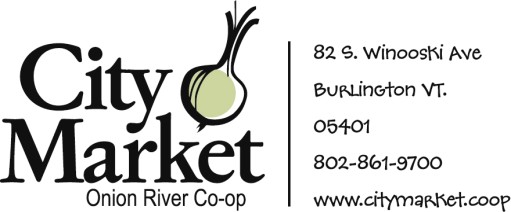 Please mail or drop off completed form, proof of 501(c)(3) status and proof of insurance with Attn: Membership to the address above or email all application materials to membership@citymarket.coop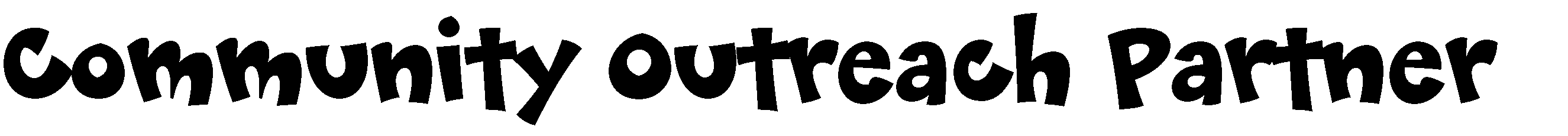 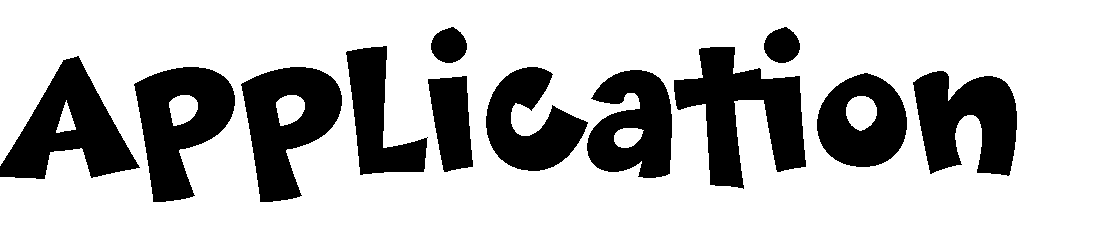 Today’s Date: 	/ 	/ 	Organization:	 Contact Person(s):  	Mailing Address:  			 Phone Number(s):  		 Email:			 Organization’s Website/Facebook/Twitter:  		 Organization’s Mission:How does this mission relate to City Market’s Global Ends? (See our COP Policy)How will you ensure that Member Worker hours are accurately recorded and reported to City Market at the end of each month?How many volunteers do you currently work with each month? What are the typical tasks that you ask volunteers to do?Questions? Contact Patrick Tracy, Membership Manager, at ptracy@citymarket.coop or 802-861-9707.